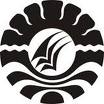 SKRIPSIPENINGKATAN KEMAMPUAN MENGENAL HURUF MELALUI EDU GAMES PADA MURID AUTIS KELAS DASAR III DI SLB NEGERI PEMBINA TINGKAT PROVINSI SULAWESI SELATANSENTRA PK-PLK ARDIANSYAH ARAS   JURUSAN PENDIDIKAN LUAR BIASA  FAKULTAS ILMU PENDIDIKAN   UNIVERSITAS NEGERI MAKASSAR2016